e-rop@aop.bg  добави в адреси  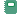 До:Account_kurilo@abv.bgКопие до:e-rop@aop.bgОтносно:ROP Publication NotificationДата:Четвъртък, 2014, Октомври 16 15:35:03 EEST

Относно: Потвърждение за вписване на електронно подписани документи в Регистъра на обществените поръчки;

Уважаеми дами и господа,

Уведомяваме Ви, че в Регистъра на обществените поръчки са вписани следните документи, подписани цифрово от Вас:

Забележка: В случаите, когато по процедурата има предишни вписвания, моля проверявайте коректността на посочения уникален номер на поръчката.
